جمهورية العراق                                                    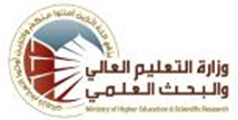 وزارة التعليم العالي والبحث العلمي لجنة العمداء للتخصصات الادارية والاقتصاديةاللجنة القطاعية الادارية مناهج الدراسة الجامعية (البكالوريوس) لاقسام الادارة العامة في الجامعات الادارية الحكومية والكليات الاهلية للعام الدراسي 2018-2019 ومابعده(على وفق النظام الفصلي )اسم المادة بالعربيةالسياسات العامةالسياسات العامةالسياسات العامةاسم المادة بالانكليزيةPublic policyPublic policyPublic policyالمرحلة الدراسيةالرابعةالفصل الدراسيالثانيعدد الساعات الاسبوعيةالنظريةالعمليةمجموع الساعاتعدد الساعات الاسبوعية3-3الكتاب المعتمدالسياسات العامة المداخل- الصياغة-التنفيذ-التقييمالسياسات العامة المداخل- الصياغة-التنفيذ-التقييمالسياسات العامة المداخل- الصياغة-التنفيذ-التقييمالمؤلف / المؤلفون د.عباس حسين جواد /السيد ارزوقي عباس عبدد.عباس حسين جواد /السيد ارزوقي عباس عبدد.عباس حسين جواد /السيد ارزوقي عباس عبدالمفرداتالمفرداتالمفرداتالاسبوعالاولنشأة و مفهوم واهمية السياسات العامةنشأة و مفهوم واهمية السياسات العامةنشأة و مفهوم واهمية السياسات العامةالثانيالمداخل المنهجية لدراسة السياسات العامةالمداخل المنهجية لدراسة السياسات العامةالمداخل المنهجية لدراسة السياسات العامةالثالثرسم السياسات العامةرسم السياسات العامةرسم السياسات العامةالرابعتنفيذ السياسات العامةتنفيذ السياسات العامةتنفيذ السياسات العامةالخامسمرتكزات وانماط تنفيذ السياسات العامةمرتكزات وانماط تنفيذ السياسات العامةمرتكزات وانماط تنفيذ السياسات العامةالسادسبيئة السياسات العامةبيئة السياسات العامةبيئة السياسات العامةالسابععوامل البيئة الداخلية والبيئة الخارجيةعوامل البيئة الداخلية والبيئة الخارجيةعوامل البيئة الداخلية والبيئة الخارجيةالثامنتحليل السياسات العامةتحليل السياسات العامةتحليل السياسات العامةالتاسعطرائق وخطوات التحليلطرائق وخطوات التحليلطرائق وخطوات التحليلالعاشرالاطر النظرية لتحليل السياسات العامةالاطر النظرية لتحليل السياسات العامةالاطر النظرية لتحليل السياسات العامةالحادي عشرتقييم السياسات العامةتقييم السياسات العامةتقييم السياسات العامةالثاني عشراتجاهات واهداف التقييماتجاهات واهداف التقييماتجاهات واهداف التقييمالثالث عشرتقييم اثار السياسات العامةتقييم اثار السياسات العامةتقييم اثار السياسات العامةالرابع عشرمشاكل تقييم السياسات العامةمشاكل تقييم السياسات العامةمشاكل تقييم السياسات العامةالخامس عشرالقائمون بتقييم السياسات العامةالقائمون بتقييم السياسات العامةالقائمون بتقييم السياسات العامة